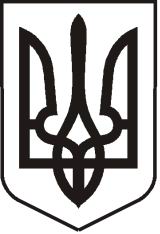 У К Р А Ї Н АЛ У Г А Н С Ь К А    О Б Л А С Т ЬП О П А С Н Я Н С Ь К А    М І С Ь К А    Р А Д А Ш О С Т О Г О   С К Л И К А Н Н ЯРОЗПОРЯДЖЕННЯміського  голови     «07» квітня 2020 р.	                    м. Попасна                                   № 02-02/71                                Про придбання цінного подарункуз нагоди ювілею Попаснянськогорайонного методичного центру         У зв’язку з ювілеєм Попаснянського районного методичного центру, згідно з міською цільовою програмою «Інші заходи в галузі культури і мистецтва» на 2020 рік, затвердженої рішенням сесії міської ради  від 23.12.2019 № 111/5 та керуючись п.20 ч.4 ст.42 Закону України «Про місцеве самоврядування в Україні»:1.   Придбати цінний подарунок (лазерний принтер) для вручення під час урочистого заходу2.   Витрати  на придбання цінного подарунку здійснити за рахунок коштів виконкому міської ради на міську цільову програму «Інші заходи в галузі культури і мистецтва» на 2020 рік. Кошторис витрат  затвердити (додається). 3.  Контроль за виконанням даного розпорядження покласти на  начальника організаційного відділу виконкому міської ради  Висоцьку Н.О. та начальника фінансово-господарського відділу виконкому міської ради Омельченко Я.С.           Міський голова                                                                   Юрій ОНИЩЕНКОВисоцька, 2 05 65Додаток  до розпорядження міського голови від 07.04.2020 № 02-02/71К О Ш ТО Р И Свитрат на  придбання 1. Лазерний принтер HP LaserJet pro M102a(G3Q34A) – 1 шт.*3200,00 грн.=3200,00 грн. ВСЬОГО:   3200,00  (Три тисячі двісті грн. 00 коп.) грн.   Заступник міського голови	Ірина ГапотченкоНачальник фінансово-господарського відділу  -                                                                     головний бухгалтер                                                                          Яна  Омельченко